Нужно спину так держать…Нужно спину так держать,Чтобы ровненько стоять.Люди смотрят не дыша:Ох, осанка хороша!Утром, ровно в семь часов,Я встаю с кроватки.Для пробежки я готов,А также для зарядки!Каждый день стою у стенки,У меня болят коленки,Но без устали стою —За осанкою смотрю.Буду по лесу гулять,Буду тело закалять.Я здоровым быть мечтаю,Свои мускулы качаю.На уроке я сижу,На учителя гляжу.Мне учитель говорит:«Сядь ровней, не повредит!»Очень любим свой бассейн,Плавать обожаем все.Приходите, всех зовем—Дружно вместе поплывем.За осанкой не слежу,Скрученный весь день хожу.Чтобы мне здоровым быть,Надо за спиной следить.Совет для школьников и родителейКак правильно сидеть за партой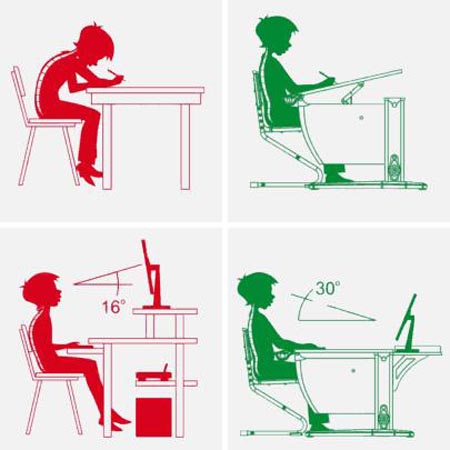 Муниципальное образовательное учреждение«Средняя образовательная школа № 13»Правильная осанка – залог здоровьяВыполнила Дидычук Кристина 2 «А» классРуководитель Бабаева Рухмия УруджовнаУчитель начальных классовВоркута2016Что такое осанка?Осанка – это привычное положение тела при стоянии, ходьбе и сидении, которая характеризуется вертикальным ненапряженным положением позвоночника, при несколько выступающей груди и слегка втянутом животе.Признаки правильной осанки:  голова и туловище прямые; - голова слегка приподнята; - плечи несколько отведены назад; - грудная клетка развернута; - плечи находятся на одном уровне; - голова и позвоночник сзади составляют прямую вертикаль; - живот подобран; - ноги прямые, смыкаются - внутренние части стоп не касаются пола. 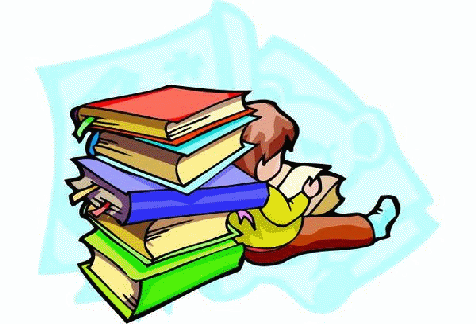 От чего портится осанка ? сидячий, малоподвижный образ жизни; работа за компьютером; отсутствие занятий спортом; наследственная предрасположенность; неравномерное распределение нагрузки на позвоночник при переноске школьного портфеля на спине. 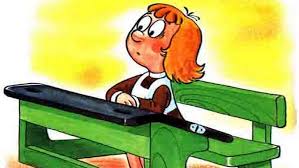 В качестве профилактики правильной осанки нужно придерживаться нескольких правил:Правильно выбирать школьный портфель – со множеством отделений для равномерного распределения тяжести;Не носить портфель на одном плече; Стол и стул должны быть по возрасту – ноги стоят под прямым углом;При переносе тяжестей, равномерно нагружать руки;Заниматься спортом;Спать на жестком матрасе с невысокой подушкой;Ежедневно делать зарядку;Придерживаться правильного питания.